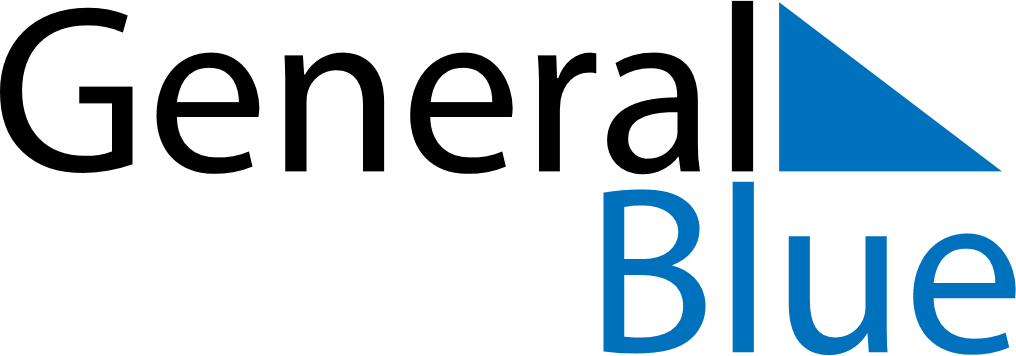 December 2019December 2019December 2019December 2019December 2019December 2019MozambiqueMozambiqueMozambiqueMozambiqueMozambiqueMozambiqueSundayMondayTuesdayWednesdayThursdayFridaySaturday12345678910111213141516171819202122232425262728Family Day293031NOTES